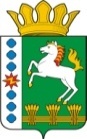 КОНТРОЛЬНО-СЧЕТНЫЙ ОРГАН ШАРЫПОВСКОГО РАЙОНАКрасноярского краяЗаключениена проект Постановления администрации Шарыповского района «О внесении изменений в Постановление администрации Шарыповского района от 30.10.2013 № 839-п «Об утверждении муниципальной программы Щарыповского района «Защита населения от чрезвычайных ситуаций природного и техногенного характера, пожаров и происшествий на водных объектах и снижение рисков их возникновения на территории Шарыповского района25 августа 2016 год 								№ 78Настоящее экспертное заключение подготовлено Контрольно – счетным органом Шарыповского района на основании ст. 157 Бюджетного  кодекса Российской Федерации, ст. 9 Федерального закона от 07.02.2011 № 6-ФЗ «Об общих принципах организации и деятельности контрольно – счетных органов субъектов Российской Федерации и муниципальных образований», ст. 15 Решения Шарыповского районного Совета депутатов от 20.09.2012 № 31/289р «О внесении изменений и дополнений в Решение Шарыповского районного Совета депутатов от 21.06.2012 № 28/272р «О создании Контрольно – счетного органа Шарыповского района» в ред. от 20.03.2014 № 46/536р, от 25.09.2014 № 51/573р, от 26.02.2015 № 56/671р).Представленный на экспертизу проект Постановления администрации Шарыповского района «О внесении изменений в Постановление администрации Шарыповского района от 30.10.2013 № 839-п «Об утверждении муниципальной программы «Защита населения от чрезвычайных ситуаций природного и техногенного характера, пожаров и происшествий на водных объектах и снижение рисков их возникновения на территории Шарыповского района»  направлен в Контрольно – счетный орган Шарыповского района 24 августа 2016 года, разработчиком данного проекта Постановления является администрации Шарыповского района.Основанием для разработки муниципальной программы являются:- статья 179 Бюджетного кодекса Российской Федерации;- постановление администрации Шарыповского района от 30.07.2013 №540-п «Об утверждении Порядка принятия решений о разработке  муниципальных программ Шарыповского района, их формировании и реализации» (в ред. от 29.06.2015 № 407-п);- распоряжение администрации Шарыповского района от 02.08.2013  № 258-р «Об утверждении перечня муниципальных программ Шарыповского района» (в ред. от 29.07.2014 № 293а-р).Ответственный исполнитель муниципальной программы администрация Шарыповского района.Целью Программы является обеспечение эффективной деятельности и управление в системе гражданской обороны, защиты населения и территорий от чрезвычайных ситуаций, обеспечение пожарной  безопасности и безопасности людей на водных объектах.Мероприятие проведено 25 августа 2016 года.В ходе подготовки заключения Контрольно – счетным органом Шарыповского района были проанализированы следующие материалы:- проект Постановления администрации Шарыповского района «О внесении изменений в Постановление администрации Шарыповского района от 30.10.2013 № 839-п «Об утверждении муниципальной программы «Защита населения от чрезвычайных ситуаций природного и техногенного характера, пожаров и происшествий на водных объектах и снижение рисков их возникновения на территории Шарыповского района»;-  паспорт муниципальной программы «Защита населения от чрезвычайных ситуаций природного и техногенного характера, пожаров и происшествий на водных объектах и снижение рисков их возникновения на территории Шарыповского района».Рассмотрев представленные материалы к проекту Постановления от 27.03.2014 № 189-п «О внесении изменений в постановление администрации Шарыповского района от 30.10.2013 № 839-п «Об утверждении муниципальной программы «Защита населения от чрезвычайных ситуаций природного и техногенного характера, пожаров и происшествий на водных объектах и снижение рисков их возникновения на территории Шарыповского района»  установлено следующее:В соответствии с проектом паспорта Программы происходит изменение по строке (пункту) «Ресурсное обеспечение муниципальной программы», после внесения изменений строка  будет читаться. После внесения изменений строка будет читаться:Увеличение  объемов бюджетных ассигнований за счет краевого бюджета составило в сумме 825 900,00 руб. (5,12%).По  подпрограмме 1 «Безопасность на водных объектах, профилактика терроризма и экстремизма, защита населения от чрезвычайных ситуаций на территории Шарыповского района» увеличено финансирование мероприятия 1.10 «Межбюджетные трансферты на обеспечение первичных мер пожарной безопасности» (КЦСР 0810074120) в сумме 339 300,00 руб., счет средств краевого бюджета, в том числе:Распределение краевой субсидии между сельскими советами предусмотрено на основании соглашения между министерством строительства и жилищно-коммунального хозяйства Красноярского края и администрацией Шарыповского района от 23 июня 2016 года.По подпрограмме 2 «Обеспечение вызова экстренных служб по единому номеру «112» в Шарыповском районе» увеличено финансирование мероприятия 1.2 «Частичное финансирование (возмещение) расходов на содержание единых дежурно-диспетчерских служб за счет средств краевого бюджета» (КЦСР 0820074130) в сумме 486 600,00 руб., в том числе:- на содержание одной дополнительной штатной единицы 210 400,00 руб.; - на приобретение оборудования 276 200,00 руб.Перераспределение средств с мероприятия 1.1 «Руководство и управление в сфере установленных функций и полномочий, осуществляемых казенными учреждениями» на мероприятие 1.2.2 «Частичное финансирование (возмещение) расходов на содержание единых дежурно-диспетчерских служб за счет средств районного бюджета» в сумме 973,20 руб., с целью соблюдения софинансирования субсидии из краевого бюджета в размере 0,2%  от суммы субсидии.Перераспределение средств по мероприятию 1.1 «Руководство и управление в сфере установленных функций и полномочий, осуществляемых казенными учреждениями» с вида расходов 853 на вид расходов 244 в сумме 13 913,00 руб. за счет средств районного бюджета.Перераспределение в связи с необходимостью обучения работников в сфере закупок в сумме 8 700,00 руб. и приобретения канцтоваров в сумме 5 213,00 руб.  с оплаты обеспечения заявки на участие в открытом конкурсе на оказание услуг Единой дежурно-диспетчерской службы на территории муниципального образования города Шарыпово Красноярского края в 2016 году, в соответствии с пунктом 6 статьи 44 Федерального закона от 05.04.2013 года № 44-ФЗ «О контрактной системе в сфере закупок товаров, работ, услуг для обеспечения государственных и муниципальных нужд» данные денежные средства, внесенные в качестве обеспечения заявки на участие, после заключения контракта были возвращены в районный бюджет на счет МКУ «ЕДДС»)При проверке правильности планирования и составления проекта Постановления  нарушений не установлено.На основании выше изложенного Контрольно – счетный орган Шарыповского района предлагает принять проект Постановления администрации Шарыповского района «О внесении изменений в Постановление администрации Шарыповского района от 30.10.2013 № 839-п «Об утверждении муниципальной программы «Защита населения от чрезвычайных ситуаций природного и техногенного характера, пожаров и происшествий на водных объектах и снижение рисков их возникновения на территории Шарыповского района.Аудитор Контрольно – счетного органа						И.В. ШмидтОбъемы и источники финансирования подпрограммыПредыдущая редакция Предлагаемая редакция (проект Постановления)Объемы и источники финансирования подпрограммыОбщий объем бюджетных ассигнований на реализацию муниципальной программы составит 16 116 784,00 руб., в том числе:2014 год – 3 774 404,00 руб.;2015 год – 3 988 700,00 руб.;2016 год – 2 784 560,00 руб.;2017 год – 2 784 560,00 руб.;2018 год -  2 784 560,00 руб.В том числе по источникам финансирования:Районный бюджет в сумме 16 116 784,00 руб., в том числе:2014 год – 3 774 404,00 руб.;2015 год – 3 988 700,00 руб.;2016 год – 2 784 560,00 руб.;2017 год – 2 784 560,00 руб.;2018 год -  2 784 560,00 руб.Общий объем бюджетных ассигнований на реализацию муниципальной программы составит 16 942 684,00 руб., в том числе:2014 год – 3 774 404,00 руб.;2015 год – 3 988 700,00 руб.;2016 год – 3 610 460,00 руб.;2017 год – 2 784 560,00 руб.;2018 год -  2 784 560,00 руб.В том числе по источникам финансирования:Районный бюджет в сумме 16 116 784,00 руб., в том числе:2014 год – 3 774 404,00 руб.;2015 год – 3 988 700,00 руб.;2016 год – 2 784 560,00 руб.;2017 год – 2 784 560,00 руб.;2018 год -  2 784 560,00 руб.Краевой бюджет в сумме 825 900,00 руб., из них:2014 год – 0,00 руб.;2015 год – 0,00 руб.;2016 год – 825 900,00 руб.;2017 год – 0,00 руб.;2018 год -  0,00 руб.Наименование поселенияМежбюджетные трансферты (руб.)Холмогорский сельсовет100 135,00Березовский сельсовет53 155,00Ивановский сельсовет37 128,00Новоалтатский сельсовет43 008,00Парнинский сельсовет56 232,00Родниковский сельсовет37 587,00Шушекнский сельсовет12 055,00